			23.3.2017 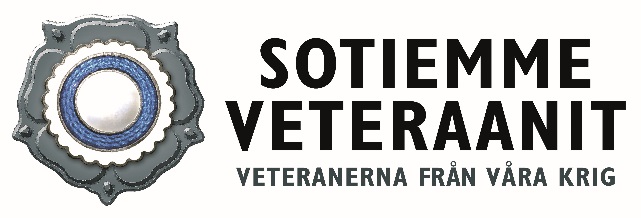 Sotiemme veteraanit juhlivat Suomi 100 vuotta laulaen ja soittaenKeski-iältään 93 vuotiaat sotiemme veteraanit iloitsevat Suomen itsenäisyyden satavuotisjuhlavuodesta laulaen ja soittaen. Veteraanit ovat kutsuneet ilon pitoonsa mukaan Marita Taavitsaisen, Mikael Konttisen ja Mato Valtosen. Kiitollisina, Facebookin Villasukat veteraaneille, Suomi 100 vuotta ryhmän vantaalaisille kutojille, veteraanit ottavat vastaan heille neulotut villasukat. 
Aika: 		Torstai 30.3.2017, kello 14.00 Paikka: 	Foibekartano		Sairaalakatu 7, Vantaa Juonto: 	Mato Valtonen 		Tervetuloa veteraanien musiikkitapahtumaan 		Foibekartanon rintamaveteraani, Niilo Veikkolainen 		Veteraanijärjestöjen tervehdys		Rintamaveteraaniliiton liittovaltuuston puheenjohtaja 		Kenraaliluutnantti Antti Simola Laulu ja soitto: 	Tervetuloa Marita Taavitsainen ja Mikael Konttinen 			Foibekartanon veteraanien ja -kuoron esiintymiset: 		Rintamaveteraani Aatos Laitala, laulu		Rintamaveteraani Veikko Peltola, viulu		Rintamaveteraani Antti Rintala, laulu (jos kunto sallii) 		Foibekartanon kuoro 		Vantaalaisten neulojien puheenvuoroHenna Välimäki Posti mukana Villasukat Veteraaneille, Suomi 100 hankkeessa		Viestintäpäällikkö Liisa Hertz, Posti 		TERVETULOA! Lisätiedot: 	Sotiemme Veteraanit, Pia Mikkonen puh. 050 354 0262pia.mikkonen@sotiemmeveteraanit.fi 			